Модуль 2. Матеріально-технічне забезпечення барівПрактичне завдання 11Тема 6. Матеріально-технічне забезпечення коктейль-баруМета: вміти спланувати роботу коктейль-бару і забезпечити матеріально технічним оснащенням. Питання, що виносяться на практичне заняттяАналіз матеріально-технічної бази коктейль-бару.Вивчення призначення інвентарю, інструментів, посуду.Етапи і організаційно-технологічні процеси підготовки інвентарю до обслуговування.Вивчення призначення і будови обладнання бару.Завдання 1. Вивчити призначення і набути навичок експлуатації інвентарю, інструментів коктейль-бару.*для тих, хто виконує в електронному варіанті.Завдання 2. Вивчити призначення, будову обладнання коктейль-бару, набути навичок його експлуатації.*для тих, хто виконує в електронному варіанті№з/пНазва інвентарю й інструментів, малюнок*ХарактеристикаПризначення1Шейкер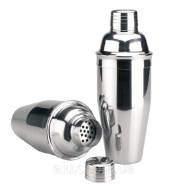 ЄвропейськийРучний прилад, складається із трьох частин: склянки, в яку кладуть лід і вливають компоненти, кришки із ситечком і ковпачкаОхолодження тазмішуваннявсіх компонентівнапоюШейкер 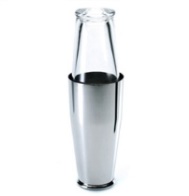 Американський3Міксер4Коктейльна ложка5Мірні ложки 5,10, 15 мл6Стрейнер7Сепаратор для яєць8Мензурки ємністю 50, 100 мл9Гейзер10Щипці для льоду11Турка12ДжигерІ. т. д№з/пНазва, тип, марка обладнанняМалюнокХарактеристикаПравилабезпечноїексплуатаціїБлендер. Механічне обладнання. Braun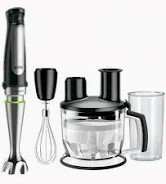 Блендер призначений для приготування соусів, супів, збивання вершків, коктейлів та подрібнення. До складу приладу входять: електродвигун, перемикач різних швидкостей, кнопка прискореного режиму, кнопки вивільнення робочих частин, регулятор Швидкості обертання, мірна склянка з герметичною кришкою, редуктор для збивання, вінчик, подрібнювачБлендер слід використовувати лише за призначенням. Правила експлуатації: 1. Вставити електромотор у робочий вал до фіксації. 2. Опустити блендер у посуд і натиснути перемикач. 3. Після закінчення роботи натиснути кнопку, щоб вивільнити робочий вал і вийняти його з посуду. І. т. д.